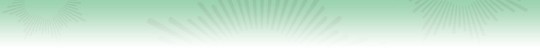 	Girls Silver Project ProposalOrange County CouncilLiên Đoàn Chi Lăng-Troop 1279Submit this form to your Silver Award Advisor.  The Advisor approval is necessary to starting your project.TROOP/GROUP INFORMATIONTroop leader: Cathy NguyenE-mail: Nguyen-cathy@sbcglobal.net Phone: (H) 714-616-8188 (C)      Girl Scout Silver Award Consultant: Phu Van NguyenE-mail: Type here      Phone: (H) 714-744-6498   (C) 562-447-5247Girl Scout Silver Award Advisor: Type hereE-Mail: Type here   Phone: (H) Type here (C)Type herePrerequisites: One Cadette journey.List one journey that you have completed along with your troop/group volunteer’s signature.Your TeamList the names of individuals and organizations that you plan to work with on your Take Action project. This is a preliminary list that may grow through the course of your project.Take Action ProjectImpact PlanningUsing the Impact Planning Chart, describe the impact you hope your project will have on your community, your target audience, and you.The following is a list of the 15 Girl Scout Leadership Outcomes.* Which do think you will develop through this project?Discover:  I will develop a stronger sense of self.  I will develop positive values.  I will gain practical life skills.  I will seek challenges in the world.  I will develop critical thinking.Connect:  I will develop healthy relationships.  I will promote cooperation and team building.  I will resolve conflicts.  I will advance diversity in a multicultural world.  I will feel more connected to my community, locally and globally.Take Action:  I will identify community issues.  I will be a resourceful problem solver.  I will advocate for myself and others, locally and globally.  I will educate and inspire others to act.  I will feel empowered to make a difference in the world.Name: Type full name hereName: Type full name hereName: Type full name hereName: Type full name hereAddress: Type hereAddress: Type hereAddress: Type hereAddress: Type hereE-mail: Type hereE-mail: Type herePhone Home: Type here     Cell: Type hereAge: Type hereGrade: Type hereSchool: Type hereSchool: Type hereName: Type hereName: Type hereName: Type hereName: Type hereAddress: Type hereAddress: Type hereAddress: Type hereAddress: Type hereE-mail: Type hereE-mail: Type herePhone Home:      Cell: Type hereAge: Type hereGrade: Type hereSchool:lType hereSchool:lType hereName: Type hereName: Type hereName: Type hereName: Type hereAddress: Type hereAddress: Type hereAddress: Type hereAddress: Type hereE-mail: Type hereE-mail: Type herePhone Home: Type hereCell: Type hereAge: Type hereGrade: Type hereSchoolType hereSchoolType hereName: Type hereName: Type hereName: Type hereName: Type hereAddress: Type hereAddress: Type hereAddress: Type hereAddress: Type hereE-mail: Type hereE-mail: Type herePhone Home: Type hereCell: Type hereAge: Type hereGrade: Type hereSchoolType hereSchoolType hereCadette Journey BookDateCompletedTroop/Group Volunteer’sSignatureType hereType hereType hereType hereType hereType hereGirl Scout Bronze Award Completion DateType hereTroop Where You Earned the AwardType hereMore Team MembersAffiliationRoleType hereType hereType hereType hereType hereType hereType hereType hereType hereType hereType hereType hereType hereType hereType hereType hereType hereType hereProject Title: Type hereProposed Start Date: Type hereProposed Completion Date: Type hereProposed Completion Date: Type hereA. Describe the issue your project will address and who is your target audience. Remember your 15-second pitch.Type hereB. Discuss your reasons for selecting this project.Type hereC. Outline the strengths, talents, and skills that you plan to put into action. What skills do you hope to develop?Type hereD. Describe the steps involved in putting your plan into action, including resources, facilities, equipment, and approvals needed. (Attach a detailed project plan.)Type hereE. Enter the names of people or organizations you plan to inform and involve.Type hereF.  Estimate overall project expenses and how you plan to meet these costs.Type hereG. What methods or tools will you use to evaluate the impact your Projects?Type hereH. How will your project be sustained beyond your involvement?Type hereI.  Describe how you plan to tell others about your project, the project’s impact, and what you have learned (Web site, blog, presentations, posters, videos, articles, and so on).Type hereYour Signature: Type hereDate: Type hereProject Consultant’s Signature: Type hereDate: Type hereSilver Award Advisor Signature: Type hereDate: Type hereImpact On . . .GoalsPotential ImpactCommunityType hereWhat community issue do you plan to address?Type hereWhat examples of the project impact might you see in future?Type hereTarget Audience (workshop participants, other youth, community members, and so on)Type hereWhat skills, knowledge, or attitudes will your target audience gain?Type hereHow will you know that the target audience gained skills or knowledge?Type here